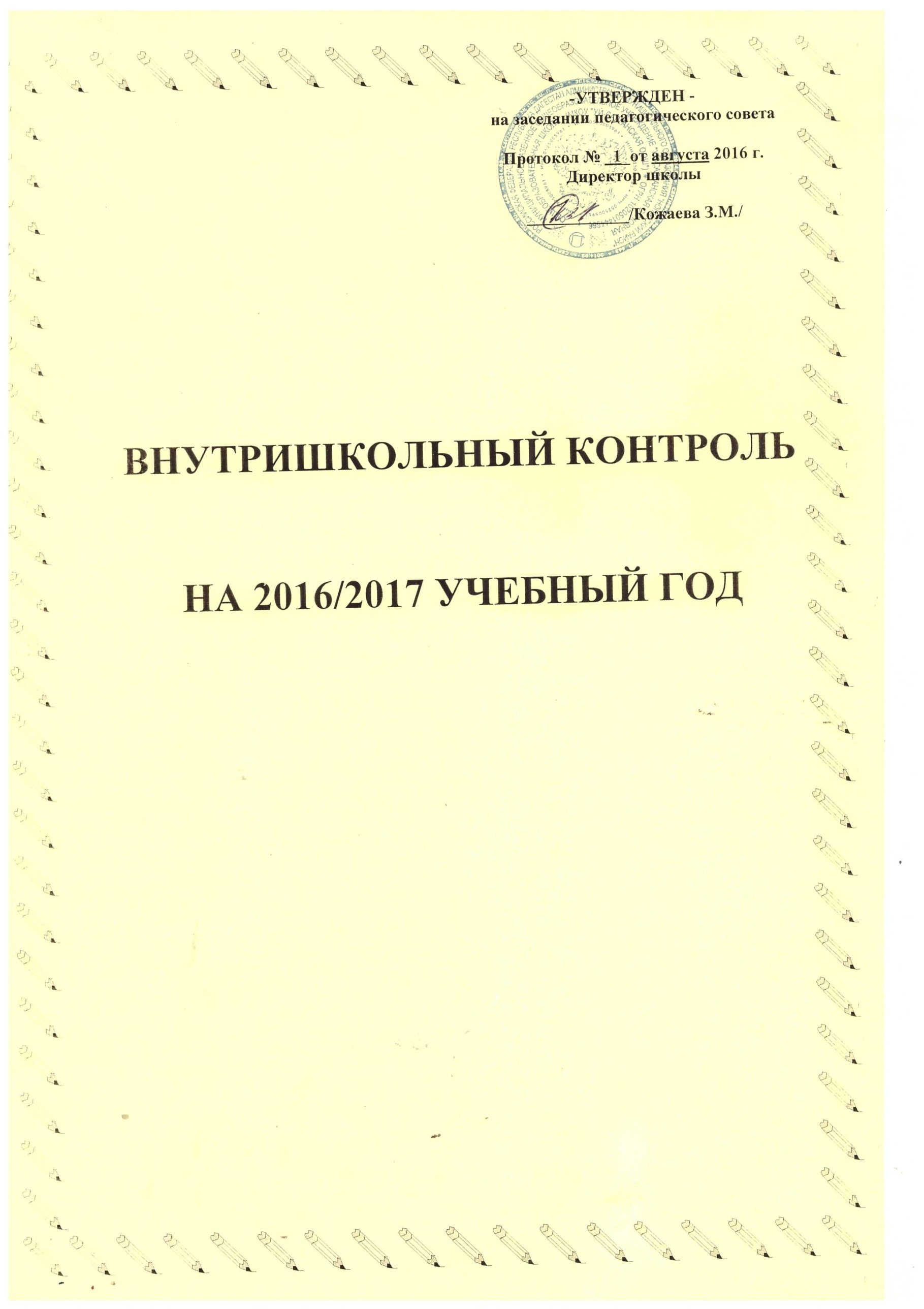 Тема контроляЦель контроляОбъект контроляВид  контроляСрокиОтветственныйза проведениеПодготовка справки и управленческих решенийПриказдиректора Снят с контроля, приказОрганизация работы по выполнению обязательного минимума содержания образования.Выявление соответствия тематического планирования  учебным программам.Рабочие программы Тематический  Август, сентябрьДиректор,       рук. ШМО  Справка по результатам контроля  Диагностика учеников 1-го классаАнализ данных исследования уровня готовности первоклассников к обучению в начальной школе.Ученики 1-го классаТематический  сентябрьДиректор,       рук. ШМОСправка по результатам контроля Школьная документация (Электронные классные журналы)Соответствие работы с журналами учителей - предметников и классных руководителей  требованиям нормативных документов Электронные классные журналы  Контроль за документациейсентябрь               Директор,       рук. ШМОСправка по    проверке электронных классных журналов.       Изучение работы аттестующихся учителей  Выявление достижений аттестующихся учителей.Педагогический процесс Персональный  ОктябрьДиректор,       рук. ШМОСправка по проверке деятельности аттестующихся учителей.   Организация уч.- восп. процесса в 5 классе. Преемственность в обучении между начальным и средним звеномИзучение организации уч.- восп. процесса;   изучение  вопроса преемственности в обучении в 5 классеУчебно – воспитательный процесс в 5 классе.Классно – обобщающийОктябрь Директор,       рук. ШМОСправка по классно-обобщающему контролю преемственности между начальной и основной ступени образования в 5 классе.Пробное тестирование в 9 классе по русскому языку, по родному  языку и математике.Изучение уровня подготовки обучающихся  9 классе по русскому языку и  математике, татарскому языку,Ученики 9 класса.ФронтальныйОктябрьДиректор,       рук. ШМОАнализы тестирования.Школьная олимпиадаВыявление сильных учеников по ЗУНПредметники, Учащиеся 5-9 классовТематическийОктябрь Ноябрь  Директор,       рук. ШМОРезультаты школьной олимпиады.Организация учебно- воспитательного процесса в 8 классе.Изучение организации уч.- восп. процессаУчащиеся 8 класса.Классно – обобщающийНоябрьДиректор,       рук. ШМОСправка по итогам контроляКонтрольные работы за первое полугодие.Изучение  качества знаний ТематическийАдминистративный   Декабрь Директор,       рук. ШМО Анализы контрольных работ.  Выполнение учебных программ  Выявление  возможных отклонений от прохождения государственных программ.  Электронные классные журналыАдминистративная декабрьДиректор,       рук. ШМОСправка по итогам проверки. Состояние тестирования в 4 классеВыявление качества обученности  Учитель начальных классовАдминистративныйДекабрьДиректор,       рук. ШМОСправка по итогам  тестирования.Основные показатели за первое полугодиеУпорядочить данные по учебно-воспитательной работе.Учебно-воспитательный процессАдминистративный январьДиректор,       рук. ШМООтчет по основным показателям учебно-воспитательной работе.Использование ИКТ на урокахИзучение использования  ИКТ на урокахПредметникиТематическийянварьДиректор,       рук. ШМОСправка по итогам проверкиСостояние готовности к ГИАИзучение уровня подготовки обучающихся  9 классе по русскому языку и  математике, татарскому языку, (предмета по выбору).ЗУНыПисьменная проверка (тестовые работы, аналогичные материалам КИМов)Февраль  Директор,       рук. ШМОАнализы тестирования.Кружковая работа  Изучение организации кружковой работы и учет посещаемости учащихся.Руководитель кружка, учащиеся кружкаАдминистративный    Февраль  Директор,       рук. ШМОСправкапо итогам контроля. Выполнение учебных программ Выявление  возможных отклонений от прохождения государственных программ Электронные классные журналы, тематическое планирование Текущий  МартДиректор,       рук. ШМОСправка о порядке прохождения учебных программСостояние рабочих тетрадей  и тетрадей для  письменных и контрольных  работ учащихся.Выявление недочетов в работе с тетрадями  и исправление ошибокТетради 5-9 классов по русскому языку, татарскому языку, математикеТематическийМартДиректор,       рук. ШМОСправка по итогам проверки.Состояние  техники чтения у обучающихся 1 -5 классов.Изучение методов  преподавания уроков чтения в нач. классах, выявление уровня сформированности  навыков чтения у обучающихся  1 классовПедагогический процесс и результаты обученности по чтениюПредметно – обобщающийАпрельДиректор,       рук. ШМОСправка о   чтения в 2 -5 классах; о результатах обученности  детей 1 класса по технике чтения.  «Соблюдение требований по ведению школьной документации». Выявление  возможных отклонений  Классные журналы,  Фронтальный контрольАпрельДиректор,       рук. ШМОСправка по   соблюдению требований по ведению школьной документации при оформлении классных журналов. Выполнение государственных программПроверка выполнения государственных программ по итогам годаГосударственные программы, тематическое планирование, школьные журналы. Заключительный Май Директор,       рук. ШМОСправки  по выполнению программных требований   Итоговые контрольные работы в 2-4, 5-8 классах учебного плана   Изучение  качества знаний.    Ученики 2-4,5-8 классов.Заключительный Май Директор,       рук. ШМО   Анализ контрольных работ  Основные показатели за годУпорядочить данные по учебно-воспитательной работе.Учебно-воспитательный процессАдминистративный Май, июнь.Директор,       рук. ШМООтчет по основным показателям учебно-воспитательной работе.